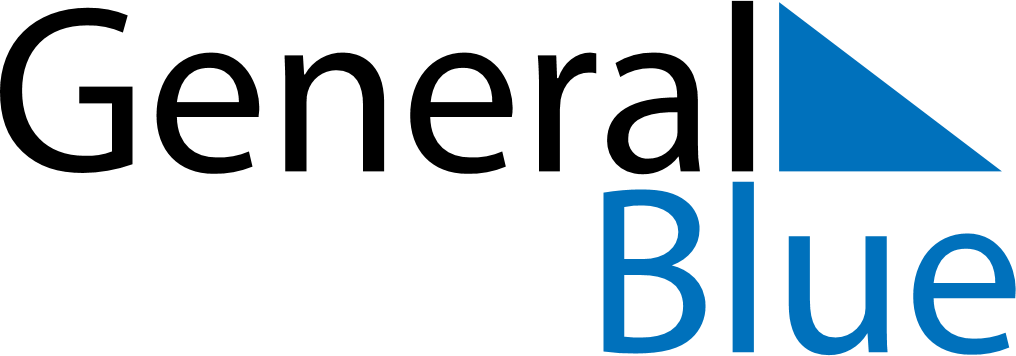 2019 – Q1Philippines  2019 – Q1Philippines  2019 – Q1Philippines  2019 – Q1Philippines  2019 – Q1Philippines  JanuaryJanuaryJanuaryJanuaryJanuaryJanuaryJanuaryMONTUEWEDTHUFRISATSUN12345678910111213141516171819202122232425262728293031FebruaryFebruaryFebruaryFebruaryFebruaryFebruaryFebruaryMONTUEWEDTHUFRISATSUN12345678910111213141516171819202122232425262728MarchMarchMarchMarchMarchMarchMarchMONTUEWEDTHUFRISATSUN12345678910111213141516171819202122232425262728293031Jan 1: New Year’s DayJan 23: First Philippine Republic DayFeb 2: Constitution DayFeb 5: Chinese New YearFeb 19: Lantern FestivalFeb 25: EDSA Revolution Anniversary